Сумська міська радаVIІ СКЛИКАННЯ         СЕСІЯРІШЕННЯвід                       2019 року №            -МРм. СумиРозглянувши звернення громадян, надані документи, відповідно до протоколу засідання постійної комісії з питань архітектури, містобудування, регулювання земельних відносин, природокористування та екології Сумської міської ради від 29.08.2019 № 165, статей 12, 40, 79-1, 118, 121, 122 Земельного кодексу України, статті 50 Закону України «Про землеустрій», керуючись пунктом 34 частини першої статті 26 Закону України «Про місцеве самоврядування в Україні», Сумська міська рада ВИРІШИЛА:Надати дозвіл на розроблення проектів землеустрою щодо відведення земельних ділянок у власність громадянам для будівництва і обслуговування жилого будинку, господарських будівель і споруд згідно з додатком.Сумський міський голова                                                                    О.М. ЛисенкоВиконавець: Клименко Ю.М.Ініціатор розгляду питання –– постійна комісія з питань архітектури, містобудування, регулювання земельних відносин, природокористування та екології Сумської міської ради Проект рішення підготовлено департаментом забезпечення ресурсних платежів Сумської міської радиДоповідач – департамент забезпечення ресурсних платежів Сумської міської радиДодатокдо рішення Сумської міської ради «Про надання дозволу на розроблення проектів землеустрою щодо відведення земельних ділянок у власність громадянам за адресою: м. Суми,                      вул. Затишна»від                   2019 року №               -МРСПИСОКгромадян, яким надається дозвіл на розроблення проектів землеустрою щодо відведення земельних ділянок для будівництва і обслуговування жилого будинку, господарських будівель і споруд Сумський міський голова                                                                                                                                                     О.М. ЛисенкоВиконавець: Клименко Ю.М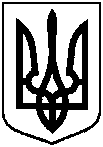 Проектоприлюднено «__»_________2019 р.Про надання дозволу на розроблення проектів землеустрою щодо відведення земельних ділянок у власність громадянам за адресою: м. Суми,                 вул. Затишна  № з/пПрізвище, ім’я, по батькові, реєстраційний номер облікової картки платника податків або серія та номер паспортуАдреса земельної ділянкиОрієнтовна площа земельної ділянки,гаУмовинадання123451.Ніколенко Неллі Валеріївнавул. Затишна0,0800власність2.Зінченко Микола Петровичвул. Затишна0,0800власність3.Головченко Тетяна Іванівнавул. Затишна0,0800власність4.Пільгуй Віктор Михайловичвул. Затишна0,0800власність5.Скрипка Ірина Миколаївнавул. Затишна0,0800власність6.Тарасенко Інна Володимирівнавул. Затишна0,0800власність7.Мірошниченко Олег Олександровичвул. Затишна0,0800власність8.Десятниченко Вадим Володимировичвул. Затишна0,0800власність9.Чала Інна Володимирівнавул. Затишна0,0800власність10.Петрова Олена Юріївнавул. Затишна0,0800власність11.Саєнко Світлана Григорівнавул. Затишна0,0800власність12.Лебідь Надія Василівнавул. Затишна0,0800власність